Australian Capital TerritoryNature Conservation (Namadgi National Park and Bimberi Wilderness Area) Closed Reserve Declaration 2021 (No 1)Notifiable instrument NI2021–547made under the  Nature Conservation Act 2014, s 259 (Conservator may close reserve)1	Name of instrumentThis instrument is the Nature Conservation (Namadgi National Park and Bimberi Wilderness Area) Closed Reserve Declaration 2021 (No 1)*.2	CommencementThis instrument commences on the day that it is signed. 3	DeclarationI declare public access to Namadgi National Park and Bimberi Wilderness Area, identified in the map in schedule 1, is prohibited.4	Exceptions	Section 3 does not apply to: (a)	a conservation officer exercising a function under the Act within the closed reserves; or(b)	a contractor or volunteer undertaking works within the closed reserves and engaged by the ACT Government to do so; or(c)	a person conducting scientific research within the closed reserves who holds a nature conservation licence enabling the person to do so.5	RevocationThe Nature Conservation (Closed Reserves—Namadgi National Park and Bimberi Wilderness Area) Declaration 2021 (No 2) (NI2021-215) is revoked.Michaela WattsDelegate of the Conservator of Flora and Fauna14 September 2021Schedule 1	Namadgi National Park and Bimberi Wilderness Area(see s 3)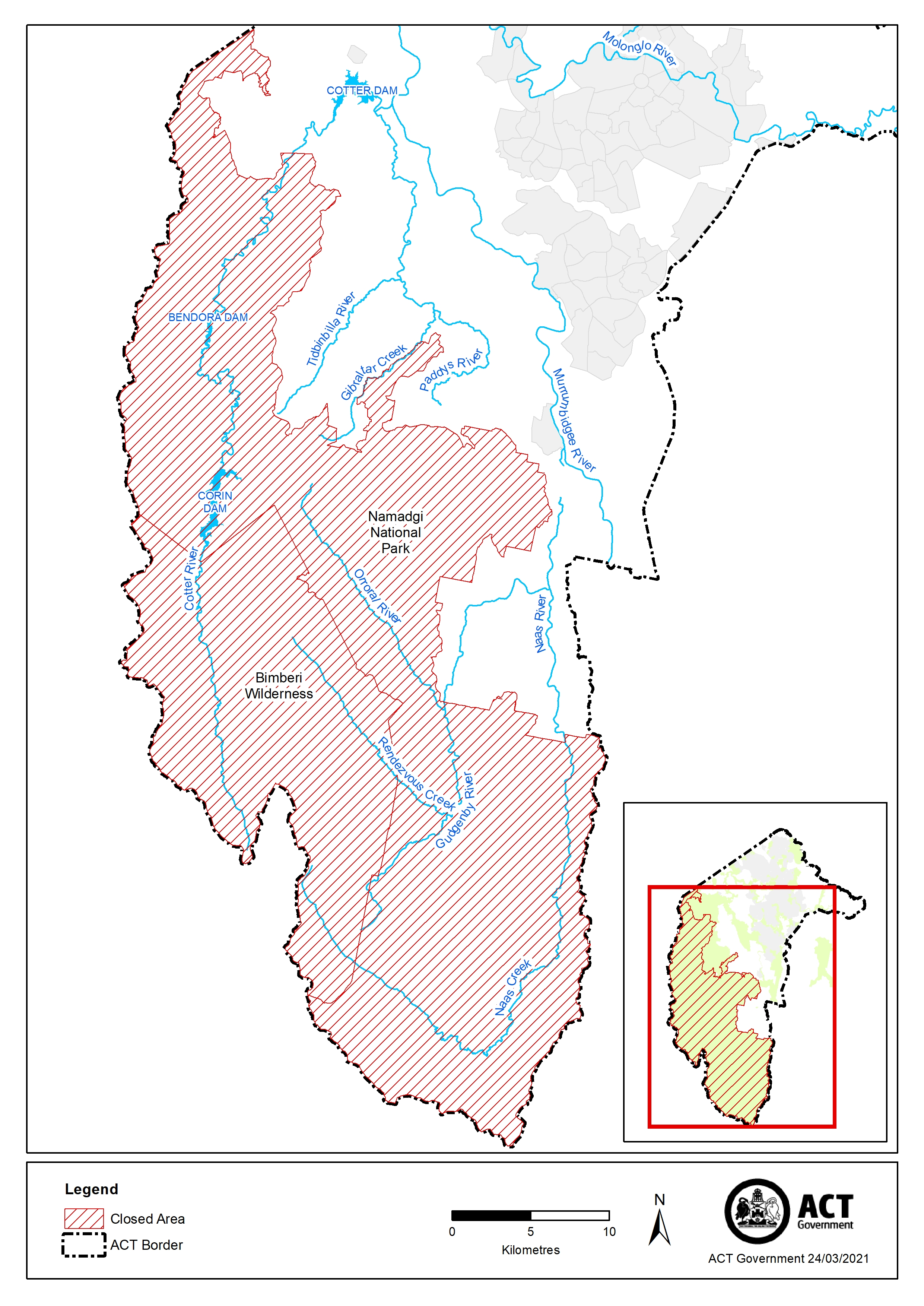 